Dagens Lunch: 	99 kr, Med blandad sallad, Simons bröd & smörLunchlådan:  	95 kr, markerat med *** sallad, bröd & smör såklartKaffe på maten: 	15 kr, take-away muggar och nybryggt kaffe & kaka, why not!Riktigt god lunch i Engångslådor. Så Smidigt och Så gott!95 kr ink bestick & Servetter(Allt kommer i engångsförpackningar så ingen disk eller retur)*** = Går bra att få som lådlunchGlad PåskMåndag 26ePestobakad lax, dillstuvad potatis, gröna ärtor, citron och sockerärtorRimmad oxbringa. Ugnsbakade betor med Chevré och valnötter. Potatis & PepparrotssåsTisdag 27ePannbiffar & potatispuré. Stekt lök och rårörda lingonWallenbergare på kalvfärs med potatispuré, ärtor, skirat smör & rårörda lingonFisk & crabbkakor med limesås, rostad potatis & majssalladOnsdag 28eKall inkokt lax, med örtsås, färskpotatissallad, lättinlagd gurka & citronFisktacos med massor av tillbehörtorsdag 29eVi frågar kocken 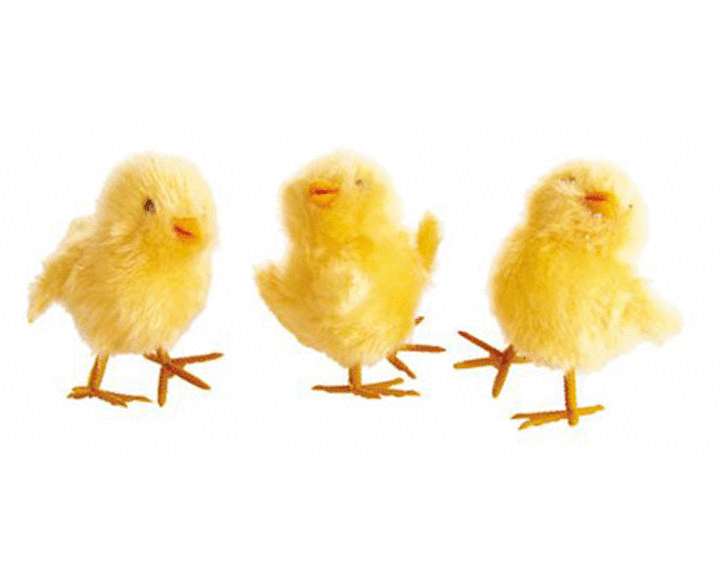 Simons populära färdiga tallrikarSpanska fläskfilén, Kryddrostad potatis och tomatsåsFärdiga tallrikar -  		100:-Färdiga tallrikar ink allt! 	129:-Ink bestick, glas, servetter, Simons bordsvatten & kaffe!Mars Comfort FoodWallenbergare med skirat smör, rårörda lingon, gröna ärtor & potispuré105 krLiten marsbufféNattbakad kalvrostbiff med sparrismajo
Blandad Grönsallad med parmesan, sparris, granatäpple
Potatissallad med stekta skogschampinjoner, soltorkade tomater & ruccola
Hembakat kuvertbröd med fikon& färskost 165 krAffärslunchRödvinsbrässerad Oxkind. Potatispuré med västerbottenostÅngade grönsaker 199 krMars Sötsak 29 kr:KolanötsbakelseLite nya också Klassiker alla dagar i veckan 119  krNY : Skrei, med hummersås & rostad potatis, Gröna ärtor Fjällröding, dillstuvad potatis, gröna ärtor, citron och sockerärtorHavets Wallenbergare potatispuré, ärtor, & vitvinssås**Fläskfilé med dragonsås, rotselleri & potatis & coctailtomaterNattbakad kalvrostbiff, Ugnsbakade betor med Chevré och valnötter. Potatis & PepparrotssåsKöttbullar med potatispuré, gräddsås & pressgurkaRårörda lingon**Boeuf Bourguignonne, kokt örtpotatis & grönsakerNY: Majskyckling med potatis- & rotsellerimos & rostad vitlökssåsÖnskar Ni något som vi inte har med här?Inga problem, Kontakta oss på Simons !Simons Önskar en god vecka & Smaklig Måltid